K.C.P.E TRIAL  I  2012STANDARD EIGHTSCIENCETime:  1  hour  40  minutesREAD THESE INSTRUCTIONS CAREFULLY1.   You have been given this question booklet and a separate answer sheet. The question booklet contains 50 questions2.	Do any necesary rough  work in this booklet3.   When you have chosen your answer, mark it on the ANSWER SHEET, not in this question booklet.HOW TO USE THE ANSWER SHEET4.  Use an ordinary pencil.5.  Make sure that you have written on the answer sheet:YOUR INDEX NUMBERYOUR NAMENAME OF YOUR SCHOOL6.  By drawing a dark line inside the correct numbered boxes mark your full Index Number (i.e School Code Numberand the three-figure Candidate’s Number) in the grid near the top of the answer sheet.7.  Do not make any marks outside the boxes.8.  Keep the sheet as clean as possible and do not fold it.9.  For each of the questions 1-50 four answers are given. The answers are lettered A, B, C, D. In each case onlyONE of the four answers is correct. Choose the correct answer.10. On the answer sheet the correct answer is to be shown by drawing a dark line inside the box in which the letteryou have chosen is written.ExampleIn the question booklet17.	Weight is an example of force. The unit of measuring weight isA. newtons	B. kilogramsC. joules	D. tonnesThe correct answer is AOn the answer sheet:7 [A] [B] [C] [D]	17 [A] [B] [C] [D]	27 [A] [B] [C] [D]	37 [A] [B] [C] [D]	47 [A] [B] [C] [D]In the set of boxes numbered 37, the box with the letter D printed in it is marked.11. Your dark line MUST be within the box.12. For each questions ONLY ONE box is to be marked in each set of four boxes.This question Paper consists of  six printed pages.TURNOVER1.	The process that takes place when the ovum is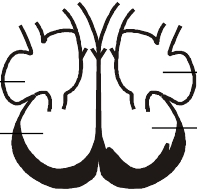 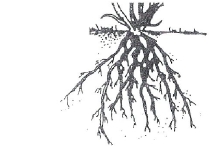 released from the ovary isA. fertilisationB. ejaculationC. ovulationD. implantation2.	Which of the following is NOT part of thepistil?A. StyleB. OvaryC. AntherD. StigmaThe diagram below shows the mammalianheart. Use it to answer questions 3A. Fern and algaeB. Muashroom and yeastC. Moss and mouldD. Toadstool and pine6.         HIV testing is necessary for all the followingreasons exceptA. enhancing the spread of HIV/AIDSB. overcoming worriesC. deciding on marriageD. encourage positive living7.         Which of the following animals is asecondary consumer in a food chain?A. SquirrelB. BuffaloWX          YZC. GiraffeD. Hen8.	When studying types of roots, pupils(iv)(iii)(i)(ii)collected a plant with the type of roots shownbelow.3.	Which of the vessels marked W, K, Y and Zis the Aorta?A. ZB. YC. XD. W4.	Which one of the following is an efectivemethod of maintaining a fork jembe?A. Cleaning after useB. Using it regularlyC. Greasing or oilingD. Sharpening5.	Below is a diagram showing the classification ofplants. Which plants could fit the parts labelleda and b respectively?PlantsWhat conclusion were the learners likely tomake?A. It was most likely a pulse cropB. The seed of the plant had an endospermC. The plant had broad leavesD. The roots had root nodules9.         A flower that is insect pollinated hasA. featherly stigmasB. loosely attached anthersC. sticky pollen grainsD. dull coloured petals10.       Which of these pairs of animals parasites areboth external?GreenNon - greenA. Liverflukes and tsetseflyB. Fleas and mitesFloweringNon - floweringBacteriaFungiC. Mites and lungwormsD. Tapeworms and ticks(a)	(b)2K.C.P.E TRIAL 2012 - STANDARD EIGHT SCIENCE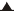 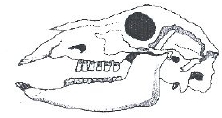 11.	Which one of the following levers has the sameposition of load, effort and fulcrum as a16.       Below is a skull picked by std. 8 boys. Itwas TRUE to say that the skullwheelbarrow?A. Fishing rodB. CrowbarC. Pair of scissorsD. Nutcracker12.	The diagram below shows a weatherinstrumentA. belonged to a mixed dieterB. had been that of a donkeyC. belonged to a cold blooded animalD. had been from a herbivore17.	Which of these liquids are miscible?A. Petrol and milkB. Cooking oil and waterIn making the above instrument, the pupilscarried the following activitiesi). made the tail bigger than the headii). used a heavy metal for the cross bariii). balanced the instrumentiv). coloured the blades whiteWhich of the above activities was NOT theright one?A. i)B. ii)C. iii)D. iv)13.	In a mixture of sugar and sand, one of thefollowing methods of separation is NOTnecessary. Which one?A. SievingB. FiltrationC. DecantationD. Dissolving14.	The force that opposses motion can bereduced in all the following ways EXCEPT.A. greasingB. oilingC. retreadingD. smoothening15.	Which of the following materials are NOTrequired when making composit manure?A. Kitchen refuseB. Wood ashC. Top soilD. Inorganic refuse3C. Water and spiritD. Kerosene and milk18.       The method of grazing that is most common incattle ranches isA. tetheringB. herdingC. paddockingD. strip grazing19.       Below are hygiene practices carried out inhomes:-(i) Wearing protective clothing(ii) Boiling of drinking water(iii) Draining stagnant water(iv) Washing hands regularlyWhich of the practices are recommended forprotection against Typhoid?A. (ii) and (iv)B. (i) and (ii)C. (ii) and (iii)D. (i) and (iv)20.       Which of the following characteristics is commonto both birds and amphibians? BothA. are warm bloodedB. have scalesC. have external fertilizationD. have a vertebral columnK.C.P.E TRIAL 2012 - STANDARD EIGHT SCIENCE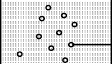 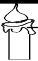 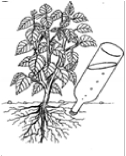 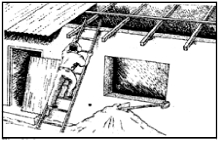 Study the diagram below and answerquestion 2127.       The method of water conservaton shown belowisSufuriaAir bubblesHeat sourceA. using it sparinglyB. irrigationThe pupils were able to conclude thatA. liquids have no shapeB. water expands on heatingC. water contains airD. liquids conduct heatWhen air is exhaled from the lungsA. the diaphragm flattensB. the lungs expandC. the ribs move downwardsD. the chest volume increaseWhich of the following foods is aconstituent of a balanced diet?A. Ugali, meat and chapatiB. Rice, beef and spinachC. Potatoes, beans and meatD. Chapati, bread and kalesIdentify a group of diseases that arecommunicable among the following.A. Malaria, Measles, CholeraB. Typhoid, Bilharzia, RicketsC. Marasmus, Hepatitis, PolioD. Whooping cough, Flu, KwashiorkorWhich of these levers belong to third class?A. PliersB. SpadeC. ClawhammerD. WheelbarrowWhich of these is NOT a sign of ill health incrops?A. Stunted growthB. Spots and streaksC. Low quality produceD. Discoloured stems4C. recyclingD. re-using28.       The soil with a smooth texture also hasA. the highest capillarityB. the highest humus contentC. a low water retention capacityD. a coarse feel between the fingures29.       Which one of the following pair is composedof field pests only?A. Aphids and weevilsB. Stalkborer and ratsC. Rats and weevilsD. Aphids and cutworms30.       Which one of the following is NOT likely tocause water pollution?A. uncontrolled use of organic fertilisersB. Excessive use of herbicidesC. Contamination with sewage systemD. Contamination with liquid industrial waste31.       The diagram below shows a carpenter at work.How can you reduce the effort required inmoving up the iron sheets to the roof?A. Using a wider ladder of the same heightB. Moving the ladder closer to the wallC. Using a ladder of the same height with widershaped stepsD. Using a longer ladder with similar spacedsteps32.	Which of these is NOT a common source of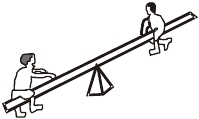 water for domestic use?A. WellsB. RainC. RiverD. Ocean38.       One of the following is NOT a physicalchange in boys during adolescence. Whichone?A. Growth of hair in the pubic areaB. Development of a deep voiceC. Enlargement of the pelvisD. Appearance of pimples33.	Class six pupils pepared a modelling of thesolar system by carrying out the activities A-Dbelow.Which of the activities was wrong?A. Placing a ring around the fifth planetB. Colouring the sun using red ochreC. Naming the eighth planet NeptuneD. Modelling balls of different sizes34.	Which of the following component of a dietis necessary for proper digestion?A. FatsB. FibreC. VitaminsD. Minerals35.	Which of the following is NOT a characteristicof water?A. Has definite volumeB. Expands on heatingC. Melts on heatingD. Freezes on cooling36.	Below is a see - saw in use. What should thepupils do in order for the see - saw to balance?James39.       Std. 4 pupils observed the phase of the moonas shown below. Which of the followingconclusion that they made was correct?A. It appeared immediately after thegibbousB. It was the new moonC. It was the old crescentD. It appeared before the first quarter40.       The immunization of infants that is given at thesixth week is the one againstA. TuberculosisB. PartusisC. MeaslesD. Mumps41.       Which of the following animals is correctlymatched with its product?Animal            ProductA.   goats              muttonB.	hens	woolC.	cows	porkD.	sheep	baconJoy42.	At which stage of HIV infection do victimsA. Joy should move towards the fulcrumB. Both should move away from the fulcrumC. Both should move towards the fulcrumD. James should stand on the beamtest negative?A. Full BlownB.AssymptomaticC. IncubationD. Window37.	Which of these animals has a varying bodytemperature?A. leopardB. LizardC. OstrichD. Whale543.       Which of the following food samples is asource of carbohydrates?A. MeatB. BeansC. BreadD. Peas44.	The seed of the plant shown below are dispersed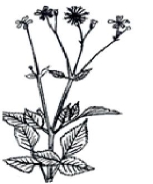 by48.       Most animals that live in water have streamlinedbodies in order toA. move with easeB. see their enemiesC. fight their enemiesD. resist movement49.	Which of the following is NOT an air pollutant?A. DustB. SmokeC. SewageD. NoiseA. windB. waterC. animalsD. insects45.	Which of the following is NOT an effect of50.       Which of the following is a birth process?A. Shadding of the uterine wallsB. Enlargement of the breastsC. Menstruation stopsD. Contraction of the uterine wallsheat?A. Increased temperatureB. Increased volumeC. Vapourization of liquidsD.Aids in photosynthesis46.	In making of a simple circuit, the energy isconverted into heat and light energy by theA. cellB. bulbC. wireD. switch47.	The energy that makes us see alsoA. supports combustionB. makes us walkC. scares away pestsD. makes seeds to germinate6